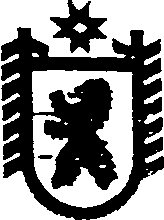 Республика КарелияСОВЕТ  ИДЕЛЬСКОГО СЕЛЬСКОГО ПОСЕЛЕНИЯLIII ЗАСЕДАНИЕ III СОЗЫВАРЕШЕНИЕот 09 февраля  2017 года  № 141п. ИдельО внесении изменений в  реестр муниципальной собственности Идельского сельского поселенияВ соответствии с проведением работ по паспортизации дорог  общего пользования местного значения администрации Идельского сельского поселения Совет Идельского сельского поселения решил:1. Утвердить Перечень автомобильных дорог общего пользования местного значения Идельского  сельского поселения (приложение № 1).2. Внести изменения в Реестр муниципального имущества Идельского сельского поселения в соответствии с Перечнем автомобильных дорог общего пользования местного значения.          3. Обнародовать настоящее  решение путем размещения его на официальном сайте Идельского сельского поселения.И.о.главыИдельского сельского поселения                               Е.В.Абдуллина             Председатель           Совета Идельского сельского  поселения                    И.Е.Сухорукова.                                		УТВЕРЖДЕН  Решением Совета                                                                                 Идельского сельского поселения                                                                                     III  созыва от 09 февраля  2017 года №141   Перечень автомобильных дорог
общего пользования местного значения администрации Идельского сельского поселения№ п/пНаименование имущества                      АдресИндивидуализирующие характеристики ( м)Дата внесения имущества в Реестр1Дороги автомобильныеп. Идель, ул. Славнаягрунтовые, протяженность  17709.02.20172Дороги автомобильныеп. Идель, ул. Советскаягрунтовые, протяженность  617 09.02.20173Дороги автомобильныеп. Идель, ул. Школьнаягрунтовые, протяженность 36209.02.20174Дороги автомобильныеп. Идель, ул. Деповскаягрунтовые, протяженность  8809.02.20175Дороги автомобильныеп. Идель, ул. Центральнаягрунтовые, протяженность  150809.02.20176Дороги автомобильныеп. Идель, ул. Новаягрунтовые, протяженность  40009.02.20177Дороги автомобильныеп. Идель, ул. Набережнаягрунтовые, протяженность  -26609.02.20178Дороги автомобильныеп. Идель, ул. Заречнаягрунтовые, протяженность -125009.02.20179.Дороги автомобильныеп. Идель, ул. Молодежнаягрунтовые, протяженность -25009.02.201710Дороги автомобильныеп. Идель, ул. Железнодорожнаягрунтовые, протяженность -25509.02.201711Дороги автомобильныеп. Идель, ул.Гористаягрунтовые, протяженность -44309.02.201712Дороги автомобильныеп. Кочкома, ул. Центральнаягрунтовые, протяженность  -22909.02.201713Дороги автомобильныеп. Кочкома, ул. Набережнаягрунтовые, протяженность -144409.02.201714Дороги автомобильныеп. Кочкома, ул. Леснаягрунтовые, протяженность-76609.02.201715Дороги автомобильныеп. Кочкома, ул. Гористаягрунтовые, протяженность- 62809.02.201716Дороги автомобильныеп. Лососий,  ул. Майгубскаягрунтовые, протяженность-23209.02.201717Дороги автомобильныеп. Лососий Порог,                        ул. Центральнаягрунтовые, протяженность  -582 км09.02.201718Дороги автомобильныеп. при 11 Шлюзе ББКгрунтовые, протяженность -56409.02.201719Дороги автомобильныест. Шаваньгрунтовые, протяженность -14709.02.2017